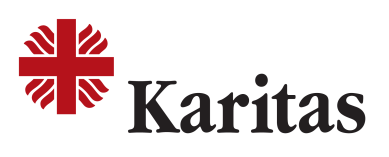 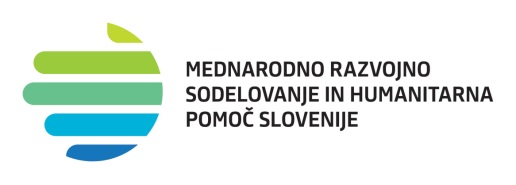 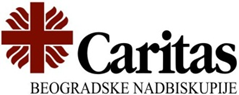 ŠTUDIJSKI OBISK pri slovenskih lokalnih ponudnikih domačih prehrambnih izdelkov  v občinah Kočevje in Razkrižje za ženske in predstavnike občin Aleksinac, Ražanj in Knjaževac iz JV Srbije ter PROMOCIJA DOMAČIH IZDELKOV žensk iz Srbije na lokalni tržnici/sejmu v Kočevju. PROGRAM V OBČINI KOČEVJE Petek, 3.9.2021 Sobota, 4.9. 2021 PROGRAM V OBČINI RAZKRIŽJENedelja, 5.9.2021 Študijski obisk poteka v sklopu projekta »Razvoj ženskega podjetništva v kmetijstvu v JV Srbiji«, ki ga v letih 2020 do 2022 sofinancira Ministrstvo za zunanje zadeve RS, Slovenska karitas, občine Ražanj, Aleksinac in Knjaževac v Srbiji ter z in-kind prispevkom občini Kočevje in Razkrižje, slovensko podjetje Talisman d.o.o., Kmetijsko gozdarska zbornica Slovenije ter RTV Slovenija, Regionalni TV program Koper-Capodistria. Projekt potekla v partnerstvu s Caritas Beogradske nadbiskupije. Izražena stališča predstavljajo mnenja Slovenske karitas in ne predstavljajo uradnih stališ Vlade RS. 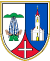  Občina Razkrižje 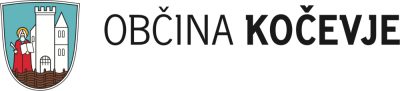 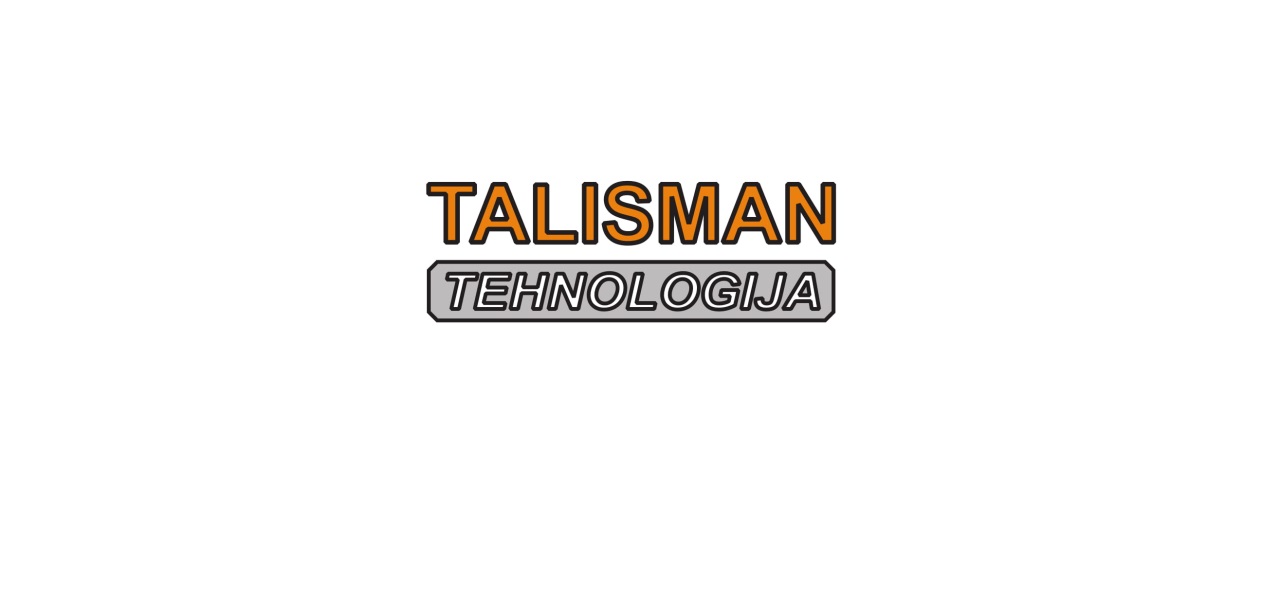 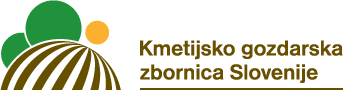 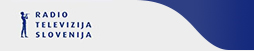 9:00 – 9:30  Sprejem gostov iz Srbije s strani v prostoru sejne sobo TIC jezero ob kočevskem jezeru. Goste bodo sprejeli: dr. Vladimir Prebilič, župan občine Kočevje; dr. Robert Kokalj, veleposlanik in vodja sektorja za razvojno sodelovanje in humanitarno pomoč iz Ministrstvu za zunanje zadeve RS, Peter Tomažič, generalni tajnik Slovenske karitas in direktor podjetja Talisman d.o.o., Marjan Juvan. 9:30 – 10:00Predstavitev delovanje Zadruge Kočevske in blagovne znamke Zakladi Kočevske s strani predstavnikov Podjetniškega inkubatorja.10:00 – 13:00Obisk kmetije Kocjančič z degustacijo  – Gotenica.13:00 -14:00Kosilo gostilna Briški14:00 – 15:00 Ogled trgovine Zakladi Kočevske.15:00 – 17:00 Ogled drevesnice in srečanje z Ljubo Štefanič.17:00 – 19:00 Obisk čebelarja Knežiča z degustacijo.19:00 – 21:30Večerja in srečanje s srbskim kulturnim društvom Kočevje v Gostilni Briški.8:00 – 12:00Predstavitev in degustacija izdelkov žensk iz vseh treh občin iz JV Srbije na mestni tržnici v Kočevju. 12:30 – 13:30Kosilo 14:00 – 16:00Obisk enega od lokalnih pridelovalcev domače hrane/turistična kmetija 17:00Pot proti občini Razkrižje. 8.30-10.30Srečanje z županom občine Razkrižje, Stankom Ivanušičem, v Domu kulture Razkrižje, s predstavitvijo občine v  sliki in besedi10.45 – 11.30 Žganjekuha na star način Makovec (ogled)  Voden ogled zeliščnega vrta in zeliščna kuhinja.11:45 – 12:15Ogled kmetije Žižek in degustacija (sadjarstvo, vinogradništvo, pridelava borovnic, zemljanka za bivanje). 12:15 – 12:45 Ogled kmetije Fortner in degustacija (pridelava sadja in zelenjave na človeku in okolju prijazen način).13:00 – 15:00 Kosilo s predstavitvijo na turistični kmetiji pri Dervaričevih v Koprivi.15:00 – 16:00Voden ogled zeliščnega vrta in zeliščna kuhinja